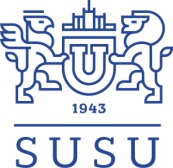 Издательство«Макмиллан» (Екатеринбург),школа английского языка «Английский клуб»,Южно-Уральский экзаменационный центр (Челябинск)Южно-Уральский государственный университет приглашают на семинарOptimise your teaching skills for exams_____________________________________________
28 сентября 2018 года, ЧелябинскПрограмма мероприятия 13.30-14.00     Регистрация участников. Выставка-продажа литературы издательства «Макмиллан» 14.00 –14.40   Ready for the Working World, Thomas Wiseman, academic director of the English Language school "English Connection"Depending on industry, position and ambition, our students come in with completely different motivations for learning English. In this speech, I will talk about how to structure an approach to lessons in a way that makes materials both useful and relevant to any student. Our goal: to minimize our lesson preparation time and maximize interest and relevance for our students.14.40 – 15.10Skillful Tools for Academic Success. (НиколаеваН.П., представитель «Макмиллан» вУрФО)15.10 – 15.20Перерыв. (регистрацияучастников2-ой части семинара)15.20 – 15.30  Optimise Your Teaching Skills for Exams (открытие)15.30 -16.10Building Fluency in limited time, Thomas Wiseman, academic director of the English Language school "English Connection"We see our students for just a few times a week, and usually only for a few hours. In order to help them reach fluency, we have to use that time in the classroom as efficiently as possible. In this speech, I will discuss a structured way to build our students to fluent usage of any topic – even in the limited time we have with them. Over time, English will become reflexive, and their speaking results will improve dramatically.16.10-16.40   Мастеркласс:Подготовка учащихся к YLE с учебным курсом «AcademyStars» для детей 6-12 лет
16.10-16.40     Мастер класс:Подготовка учащихся к CambridgeEnglishExamsсучебным курсом «Optimise» для подростков16.40-16.50     Перерыв 16.50-17.30     Системная подготовка учащихся к ОГЭ и ЕГЭ с серией пособий MacmillanExamSkills.17.30-17.50     Подведение итогов
Место проведения: Адрес: г. Челябинск, пр.Ленина, 78В конференц-зал ЮУрГУ «Сигма».  Регистрация на сайте  https://www.macmillan.ru/events/detail.php?ID=307089